Муниципальное КАЗЁННОЕ ОБЩЕобразовательное учреждение«Райгородская средняя школа»СВЕТЛОЯРСКОГО МУНИЦИПАЛЬНОГО РАЙОНА ВОЛГОГРАДСКОЙ ОБЛАСТИПРОЕКТ  РАБОЧЕЙ   ПРОГРАММЫдополнительного образования «Волшебство в пробирке» (8-9 кл.)Естественнонаучная направленность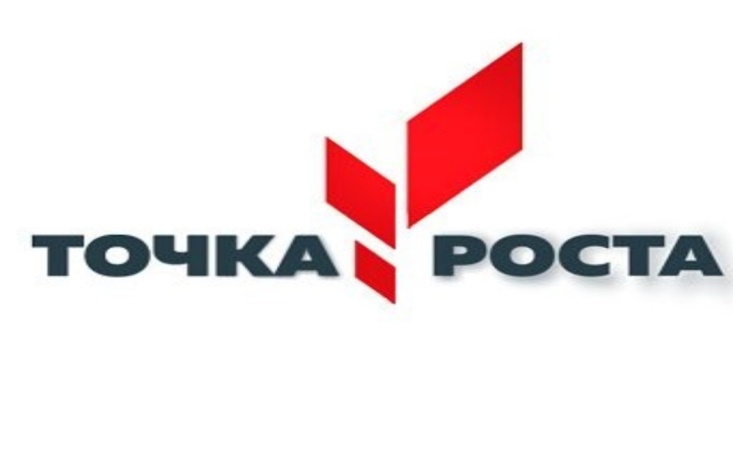 Райгород2024Пояснительная запискаНаправленность (профиль) общеразвивающей программы: естественнонаучная.Актуальность программы. В современном обществе в воспитании обучающихся акцент делается на формирование личности, способной самостоятельно мыслить, добывать и применять знания, четко планировать действия, сотрудничать. Приобретению обучающимися функционального навыка исследования как универсального способа освоения действительности способствует учебно-исследовательская деятельность. Ученическое исследование по химии способствует приобретению навыков научного анализа явлений природы, осмыслению взаимодействия общества и природы. Современный образовательный процесс немыслим без поиска новых, более эффективных технологий, призванных содействовать развитию творческих способностей детей, формированию навыков саморазвития и самообразования. Этим требованиям в полной мере отвечает экспериментальная деятельность, основанная на возросших требованиях к универсальности знаний. Ребенок сам по себе уже является исследователем, проявляя живой интерес кразличного рода исследовательской деятельности, в частности – к экспериментированию. Наша программа помогает ребенку освоить азы экспериментальной работы, развивает мыслительные операции, стимулирует познавательную активность и любознательность, формирует интерес к природе, к исследованиям. Экспериментальная деятельность школьников является одним из методов развивающего (личностно-ориентированного) обучения, направленного на формирование самостоятельных исследовательских умений (постановка проблемы, сбор и обработка информации, проведение экспериментов, анализ полученных результатов). Представленная в программе система разнообразных опытов и экспериментов способствует формированию целеустремленности, развитию творческих способностей и предпосылок логического мышления, объединяет знания, полученные в ходе экспериментирования, помогает сформировать навыки безопасного поведения в быту. Использование ИКТ – технологий в процессе освоения программы способствует формированию особого типа мышления, характеризующегося открытостью и гибкостью по отношению ко всему новому, умением видеть объекты и явления всесторонне в их взаимосвязи, способностью находить эффективные варианты решения различных проблем.Программа предусматривает формирование у учащихся общеучебных умений и навыков, универсальных способов деятельности и ключевых компетенций, умение самостоятельно и мотивированно организовывать свою познавательную деятельность.Программа составлена на основании следующих нормативно-правовых актов:Федерального закона от 29.12.2012 № 273-ФЗ «Об образовании в Российской Федерации»;Приказа Министерства просвещения РФ от 09.11.2018 г. № 196 «Об утверждении Порядка организации и осуществления образовательной деятельности по дополнительнымобщеобразовательным программам»;СанПиН 2.4.2.3172-14 «Санитарно-эпидемиологические требования к устройству,содержанию и организации режима работы образовательных учреждений дополнительного образования детей» от 04.07.2014г. №41;Письма Минобрнауки России от 11 декабря 2006 г. № 06-1844 «О Примерных требованиях к программам дополнительного образования детей».Адресат программы: обучающиеся 13-15 лет, проявляющих интерес к исследовательской деятельности. Состав группы от 7 до10 обучающихся.Режим занятий: занятия проводятся на группу 1 раз в неделю по 2 часа, продолжительность 1 часа занятия – 45 минут.Объем и срок освоения программы:Всего – 72 часа (9 месяцев)Формы обучения: очная, аудиторная, внеаудиторная в условиях живой природы, групповая, индивидуально-групповая.Виды занятий: теоретические и практические занятия, лабораторное занятие, круглый стол, тренинг, мастер-класс, экскурсия и др.Формы	подведения	итогов	реализации	дополнительной	общеразвивающей программы: беседа, семинар, мастер-класс, творческий отчѐт, защита проекта, круглый стол.Цель и задачи программыЦели	программы:	формирование	и	расширение	у	обучающихся	представления	об окружающей действительности через исследовательскую деятельность и эксперимент.Задачами программы являются следующие:воспитательные:развитие творческой активности, инициативы и самостоятельности обучающихся;формирование позитивных, здоровых, экологически безопасных бытовых привычек;осуществление трудового воспитания посредством работы с реактивами, оборудованием, в процессе работы над постановкой опытов и обработкой их результатов;создание педагогических ситуаций успешности для повышения собственной самооценки и статуса обучающихся в глазах сверстников, педагогов и родителей.обучающие:привить интерес к изучению учебного предмета химия в 8 классе;усовершенствование навыков по химическому эксперименту;подготовка обучающихся к практической деятельности;совершенствование работы с компьютером, подготовка презентаций, защита своих работ;совершенствование навыков исследовательской и проектной деятельности;овладение методами поиска необходимой информации.развивающие:развитие познавательных интересов и творческих способностей;развитие положительного отношения к обучению путем создания ситуации удивления, занимательности, парадоксальности;формирование научного мировоззрения.Содержание общеразвивающей программыСодержание программы предполагает теоретические и практические занятия (экскурсии, практические, лабораторные занятия)Учебный (тематический) планСодержание учебного планаТема 1. Химия в центре естествознания (18 часов)Химия как часть естествознания. Предмет химии. Химия — часть естествознания. Взаимоотношения человека и окружающего мира. Предмет химии. Физические тела и вещества. Свойства веществ. Применение веществ на основе их свойств.Наблюдение и эксперимент как методы изучения естествознания и химии. Наблюдение как основной метод познания окружающего мира. Условия проведения наблюдения. Гипотеза. Эксперимент. Вывод. Строение пламени. Лаборатория и оборудование.Моделирование. Модель, моделирование. Особенности моделирования в географии, физике, биологии. Модели в биологии. Муляжи. Модели в физике. Электрофорная машина. Географические модели. Химические модели: предметные (модели атома, молекул, химических и промышленных производств), знаковые, или символьные (символы элементов, формулы веществ, уравнения реакций).Химические знаки и формулы. Химический элемент. Химические знаки. Их обозначение, произношение. Химические формулы веществ. Простые и сложные вещества. Индексы и коэффициенты. Качественный и количественный состав вещества.Химия и физика. Универсальный характер положений молекулярно-кинетической теории. Понятия «атом», «молекула», «ион». Строение вещества. Кристаллическое состояние вещества. Кристаллические решетки твердых веществ. Диффузия. Броуновское движение. Вещества молекулярного и немолекулярного строения.Агрегатные состояния веществ. Понятие об агрегатном состоянии вещества. Физические и химические явления. Газообразные, жидкие и твердые вещества. Аморфные вещества.Химия и география. Строение Земли: ядро, мантия, кора. Литосфера. Минералы и горные породы. Магматические и осадочные (неорганические и органические, в том числе и горючие) породы.Химия и биология. Химический состав живой клетки: неорганические (вода и минеральные соли) и органические (белки, жиры, углеводы, витамины) вещества.Биологическая роль воды в живой клетке. Фотосинтез. Хлорофилл. Биологическое значение жиров, белков, эфирных масел, углеводов и витаминов для жизнедеятельности организмов.Качественные реакции в химии. Качественные реакции. Распознавание веществ с помощью качественных реакций. Аналитический сигнал. Определяемое вещество и реактив на него.Техника безопасности. Меры оказания первой помощи.Оборудование химической лаборатории. Лабораторная посуда. Реактивы. Особенности работы в лаборатории.Расположение	электрических	выключателей,	водопроводных	кранов,	средств пожаротушения, медицинской аптечки первой помощи в кабинете.ДемонстрацииКоллекция различных предметов или фотографий предметов из алюминия для иллюстрации идеи «свойства — применение».Учебное оборудование, используемое на уроках физики, биологии, географии и химии.Электрофорная машина в действии. Географические модели (глобус, карта). Биологические модели (муляжи органов и систем органов растений, животных и человека). Физические и химические модели атомов, молекул веществ и кристаллических решеток.Объемные и шаростержневые модели воды, углекислого и сернистого газов, метана.Образцы твердых веществ кристаллического строения. Модели кристаллических решеток.Вода в трех агрегатных состояниях. Коллекция кристаллических и аморфных веществ и изделий из них.Коллекция минералов (лазурит, корунд, халькопирит, флюорит, галит).Коллекция горных пород (гранит, различные формы кальцита — мел, мрамор, известняк).Коллекция горючих ископаемых (нефть, каменный уголь, сланцы, торф).Демонстрационные экспериментыНаучное наблюдение и его описание. Изучение строения пламени.Спиртовая экстракция хлорофилла из зеленых листьев растений.«Переливание» углекислого газа в стакан на уравновешенных весах.Качественная реакция на кислород. Качественная реакция на углекислый газ.Лабораторные опытыРаспространение запаха одеколона, духов или дезодоранта как процесс диффузии.Наблюдение броуновского движения частичек черной туши под микроскопом.Диффузия перманганата калия в желатине.Обнаружение эфирных масел в апельсиновой корочке.Изучение гранита с помощью увеличительного стекла.Определение содержания воды в растении.Обнаружение масла в семенах подсолнечника и грецкого ореха.Обнаружение крахмала в пшеничной муке.Взаимодействие аскорбиновой кислоты с йодом (определение витамина С в различных соках).Продувание выдыхаемого воздуха через известковую воду.Обнаружение известковой воды среди различных веществ.Домашние опытыИзготовление моделей молекул химических веществ из пластилина.Диффузия сахара в воде.Опыты с пустой закрытой пластиковой бутылкой.Обнаружение крахмала в продуктах питания; яблоках.Практическая работа № 1-2. Знакомство с лабораторным оборудованием. Правила техники безопасности. «Шесть правил техники безопасности».Практическая работа № 3-5. «Типовые правила техники лабораторных работ. Лабораторное оборудование и посуда. Работа со спиртовкой, с весами, мерной посудой. Ареометры. Работа с химическими реактивами. Оформление хода эксперимента и его результатов». «Наблюдение за горящей свечой. Устройство и работа спиртовки».Тема 2. Эти обычные необычные вещества (19 часов)Вещества вокруг нас, их значение для человека.Роль поваренной соли в обмене веществ человека и животных. Солевой баланс в организме человека. Получение поваренной соли и еѐ очистка.Кристаллы большие и маленькие. Как растут кристаллы? Методы выращивания кристаллов.Гидросфера. Круговорот воды в природе, его значение в сохранении природного равно- весия.Вода. Вода в масштабе планеты. Вода в организме человека. Пресная вода и еѐ запасы. Экологические проблемы чистой воды.Жесткость воды, виды. Методы, применяемые для очистки воды, их эффективность. Что такое кислотные дожди и как они образуются? Родниковые воды.Практическая работа №6-8: «Очистка загрязнѐнной поваренной соли. Выращивание кристаллов	поваренной соли.Выращивание кристаллов медного и железного купоросов методом медленного испарения насыщенного раствора».Практическая работа №9-11: «Способы очистки воды. Сравнение водопроводной и технической воды по запаху, цвету, прозрачности, плотности, рН, определению температуры кипения воды, наличию осадка после отстаивания, пригодности для использования. Исследование осадков».Практическая работа №12-13: «Определение и устранение жесткости воды».Примечание: Очистка воды от твердых примесей, от жидких и газообразных веществ. (Взвеси: песок + Н2О; мел + Н2О; масло + Н2О; Н2О + чернила, воронка, фильтр, колба, делительная воронка, выпарительная чашка, спиртовка, спички, держатель для пробирки, пробирки.) Жесткость воды: постоянная, временная, общая. Способы устранения жесткости воды. (Образцы воды; Na2CО3, Са(ОН)2, нагревание, спиртовка, спички, держатель для пробирки, пробирки.)Тема 3. Явления, происходящие с веществами (11 часов)Разделение смесей. Способы разделения смесей и очистка веществ. Некоторые простейшие способы разделения смесей: просеивание, разделение смесей порошков железа и серы, отстаивание, декантация, центрифугирование, разделение с помощью делительной воронки, фильтрование. Фильтрование в лаборатории, быту и на производстве. Понятие о фильтрате. Адсорбция. Понятие об адсорбции и адсорбентах. Активированный уголь как важнейший адсорбент. Устройство противогаза.Дистилляция, или перегонка. Дистилляция (перегонка) как процесс выделения вещества из жидкой смеси. Дистиллированная вода и области ее применения. Кристаллизация или выпаривание. Кристаллизация и выпаривание в лаборатории (кристаллизаторы и фарфоровые чашки для выпаривания) и природе. Перегонка нефти. Нефтепродукты. Фракционная перегонка жидкого воздуха.Химические реакции. Условия протекания и прекращения химических реакций. Химические реакции как процесс превращения одних веществ в другие. Условия протекания химических реакций. Соприкосновение (контакт) веществ, нагревание. Катализатор. Ингибитор. Управление реакциями горения.Признаки химических реакций. Признаки химических реакций: изменение цвета, образование осадка, растворение полученного осадка, выделение газа, появление запаха, выделение и ни поглощение теплоты.ДемонстрацииФильтр Шотта. Воронка Бюхнера. Установка для фильтрования под вакуумом.Респираторные маски и марлевые повязки.Противогаз и его устройство.Коллекция «Нефть и нефтепродукты».Демонстрационные экспериментыРазделение смеси порошка серы и железных опилок.Разделение смеси порошка серы и песка.Разделение смеси воды и растительного масла с помощью целительной воронки.Получение дистиллированной воды с помощью лабораторной установки для перегонки жидкостей.Разделение смеси перманганата и дихромата калия способом кристаллизации.Взаимодействие железных опилок и порошка серы при нагревании.Получение углекислого газа взаимодействием мрамора с кислотой и обнаружение его с помощью известковой воды.Каталитическое	разложение	пероксида	водорода	(катализатор	—	диоксид марганца (IV)).Обнаружение раствора щелочи с помощью индикатора.Взаимодействие раствора перманганата калия и раствора дихромата калия с раствором сульфита натрия.Взаимодействие раствора перманганата калия с аскорбиновой кислотой.Взаимодействие хлорида железа с желтой кровяной солью и гидроксидом натрия.Взаимодействие гидроксида железа (III) с раствором соляной кислоты.Лабораторные опытыАдсорбция кукурузными палочками паров пахучих веществ.Изучение устройства зажигалки и пламени.Домашние опытыРазделение смеси сухого молока и речного песка.Отстаивание взвеси порошка для чистки посуды в воде и ее декантация.Адсорбция активированным углем красящих веществ пепси-колы.Растворение в воде таблетки аспирина УПСА.Приготовление известковой воды и опыты с ней.Изучение состава СМС.Практическая работа № 14. Выращивание кристаллов соли (домашний эксперимент).Практическая работа № 15. Очистка поваренной соли.Практическая работа № 16. Изучение процесса коррозии железа.Тема 4. Рассказы по химии (11 часов)Ученическая конференция. «Выдающиеся русские ученые-химики». «История химии».Конкурс сообщений учащихся. «Мое любимое химическое вещество» (открытие, получение и значение).Конкурс ученических проектов. Конкурс посвящен изучению химических реакций.Подготовка и защита творческих отчетов о проведенной исследовательской работе.Данные занятия проводятся в форме «круглого стола» или школьной конференции (в течение года). Учащиеся выступают с краткими творческими отчетами по изученным проблемам, рассказывают о результатах своих исследований.Тема 5. Химия в быту (13 часов)Виды бытовых химикатов. Мыло и моющие средства. Соли и щелочи в составе моющих средств. Химчистка на дому.Жесткость воды. Умягчение воды. Сода пищевая или двууглекислый натрий и его свойства. Опасный брат пищевой соды – сода кальцинированная. Чем полезна пищевая сода и может ли она быть опасной.Химия и приготовление пищи. Столовый уксус и уксусная эссенция. Свойства уксусной кислоты и её физиологическое воздействие.Химия и одежда. Волокно под увеличительным стеклом.Аптечный йод и его свойства. Почему йод надо держать в плотно закупоренной склянке.«Зелёнка» или раствор бриллиантового зелѐного. Необычные свойства обычной зелѐнки.Аспирин или ацетилсалициловая кислота и его свойства. Что полезнее: аспирин или упсарин. Перекись водорода и гидроперит. Свойства перекиси водорода.Перманганат калия, марганцовокислый калий, он же – «марганцовка». Необычные свойства марганцовки. Какую опасность может представлять марганцовка.Нужна ли в домашней аптечке борная кислота. Старые лекарства, как с ними поступить.Чего не хватает в вашей аптечке.Практическая работа № 17: Изучение текстильных волокон по коллекции. Простейшие способы определения типа волокна.Практическая работа № 18: Удаление пятен.Практическая работа № 19: Удаление накипи с эмалированной посуды и предотвращение её образования (домашний эксперимент).Практическая работа № 20: Необычные опыты.Планируемые результатыЛИЧНОСТНЫЕ И МЕТАПРЕДМЕТНЫЕ РЕЗУЛЬТАТЫ ОСВОЕНИЯ КУРСАПРОГРАММЫСистемно – деятельностный подход, лежащий в основе стандарта, предполагает:определение цели и основного результата образования как воспитание и развитие личности обучающихся, поэтому стандарт устанавливает требования к результатам обучающихся не только предметным, а в первую очередь личностным и метапредметным.Метапредметные результаты представляют собой освоенные обучающимися универсальные учебные действия (познавательные, регулятивные и коммуникативные), обеспечивающие овладение ключевыми компетенциями. Личностные результаты представляют собой освоенные личностные УУД.Освоение программы обучающимися позволит получить следующие результаты:В сфере развития личностных универсальных учебных действий создать условия для формирования:основ	социальных	компетенций	(включая	ценностно-смысловые	установки	и моральные нормы, опыт социальных и межличностных отношений);готовности и способности к переходу к самообразованию на основе учебно- познавательной мотивации.В сфере развития коммуникативных универсальных учебных действий программа способствует:формированию действий по организации и планированию учебного сотрудничества с учителем и сверстниками, умений работать в группе иприобретению опыта такой работы, практическому освоению морально-этических и психологических принципов общения и сотрудничества;практическому освоению умений, составляющих основу коммуникативнойкомпетентности: ставить и решать многообразные коммуникативные задачи; действовать с учѐтом позиции другого и уметь согласовывать свои действия; устанавливать и поддерживать необходимые контакты с другими людьми; удовлетворительно владеть нормами и техникой общения.Приоритетное внимание уделяетсяпознавательным универсальным учебным действиям:практическому освоению обучающимисяоснов проектно - исследовательской деятельности;практическому освоению методов познания, используемых в различных областях знания и сферах культуры, соответствующего им инструментария и понятийного аппарата, регулярному обращению в учебном процессе к использованию общеучебных умений, знаково- символических средств, широкого спектра логических действий и операций.В сфере развития регулятивных универсальных учебных действийприоритетное внимание уделяется формированию действий целеполагания,включая способность ставить новые учебные цели и задачи, планировать ихреализацию.В сфере развития планируемых воспитательных результатов курса:Первый уровень результатов - приобретение школьниками социальных знаний и представлений о химических технологиях, о значение химии в современном мире, различных техниках и видах искусства, использующих достижения химии, понимания их социальной значимости в повседневной жизни. Для достижения данного уровня результатов особое значение имеет взаимодействие ученика со своими учителями как значимыми для него носителями социального знания и повседневного опыта.Второй уровень результатов - формирование позитивного отношения школьников к базовым ценностям общества (человек, семья, Отечество, природа, мир, знания, труд, культура), уважения к духовно-нравственным ценностям в процессе комплексного освоения программы, осмысленного понимания роли и значения культуры в жизни народа, ценностного отношения к социальной реальности в целом. Для достижения данного уровня результатов особое значение имеет равноправное взаимодействие школьника с другими школьниками на уровне класса, школы, то есть в защищенной, дружественной ему социальной среде.Третий уровень результатов - получение школьниками опыта самостоятельного социального действия, развитие творческого потенциала личности в процессе исследования и реализации творческих проектов – исследовательской работы. Для достижения данного уровня результатов особое значение имеет взаимодействие школьника с социальными субъектами за пределами школы, в открытой общественной среде.Система отслеживания и оценивания результатов обучения школьников проходит через участие их в беседах по разным темам, участие в научно – исследовательских конференциях и конкурсах исследовательских работ, реализацию исследовательских проектов.Все обучающиеся в течение посещения занятий выбирают тему исследования и выполняют исследовательскую работу, которая представляется на итоговой конференции. При этом возможно выполнение творческого отчѐта как индивидуально, так и в группе из 3-4 человек.Формирование	УУД	выступает	как	цель	образовательного	процесса,	а	их сформированность определяет его эффективность.Организационно-педагогические условия Условия реализации программыДля реализации программы используется кабинет химии, физики, биологии.Программу реализует:  учитель химии.Санитарное и техническое состояние кабинета соответствует санитарным нормам и правилам техники безопасности.В оборудование кабинета входят следующие технические средства обучения:ЭкранМультимедийный проектор.Акустические колонки.Методические пособие учителяРесурсы сети ИнтернетДидактический, раздаточный материалНаучно-популярная литератураМультимедийные обучающие программы.Материально-техническое обеспечение:лабораторное оборудование (посуда, реактивы, тест-комплекты, тест-системы, реактивы и др.), Цифровые лаборатории.Формы аттестации/контроляВходящий контроль: определение уровня знаний, умений, навыков в виде бесед, практических работ, викторин, игр.Промежуточный контроль: коллективный анализ каждой выполненной работы и самоанализ; проверка знаний, умений, навыков в ходе беседы.Итоговый контроль: презентации творческих и исследовательских работ, участие в выставках и мероприятиях, участие в конкурсах исследовательских работ.Формы проверки усвоения знанийИтоговые выставки творческих работ;Портфолио, презентации, отчеты исследовательской деятельности; Участие в конкурсах исследовательских работ;Презентация итогов работы.Критерии оценки знаний, умений и навыковНизкий уровень: удовлетворительное владение теоретической информацией по темам курса, умение пользоваться литературой при подготовке сообщений, участие в организации выставок, элементарные представления об исследовательской деятельности, пассивное участие в семинарах.Средний уровень: достаточно хорошее владение теоретической информацией по курсу, умение систематизировать и подбирать необходимую литературу, проводить исследования и опросы, иметь представление о учебно – исследовательской деятельности, участие в конкурсах, выставках, организации и проведении мероприятий.Высокий уровень: свободное владение теоретической информацией по курсу, умение анализировать литературные источники и данные исследований и опросов, выявлять причины, подбирать методы исследования, проводить учебно – исследовательскую деятельность, активно принимать участие в мероприятиях, конкурсах, применять полученную информацию на практике.Список литературыУчебно-методический комплект учителя:Артамонова	И.Г.,	Сагайдачная	В.В.	Практические	работы	с	исследованием лекарственных препаратов и средств бытовой химии.// Химия в школе.- 2002.-№ 9. с. 73-80Баженова О.Ю. Пресс-конференция "Неорганические соединения в нашей жизни"// Химия в школе.-2005.-№ 3.-с. 67-74.Габриелян О.С. Химия. 9 класс. - М.: Дрофа, 2010 -2013.Габриелян О.С., Лысова Г.Г. Химия. 11 класс.- М.: Дрофа, 2010.Головнер В.Н. Практикум-обобщение по курсу органической химии.// Химия в школе.-1999.- № 3.- с. 58-64Гроссе Э., Вайсмантель Х. Химия для любознательных. – Л.: Химия, 1985Запольских Г.Ю. Элективный курс "Химия в быту".// Химия в школе. -2005.-№ 5.- с.15-26Северюхина Т.В. Старые опыты с новым содержанием. // Химия в школе.-1999.- № 3.-с. 64-70Стройкова С.И. Факультативный курс "Химия и пища". // Химия в школе.-2005.- № 5.- с. 18-29Яковишин Л.А. Химические опыты с лекарственными веществами. // Химия в школе.-2004.-№ 9.-С. 61-65.Учебно-методический комплект учащихся:Энциклопедия для детей. Химия. М.: Аванта +, 2003.Пичугина Г.В. Повторяем химию на примерах из повседневной жизни: Сборник заданий с решениями и ответами. М.: АРКТИ, 2000.Электронное издание. Виртуальная химическая лаборатория.Мультимедийный учебник «Химия. 8—9».Дополнительная литература:Артамонова	И.Г.,	Сагайдачная	В.В.	Практические	работы	с	исследованием лекарственных препаратов и средств бытовой химии.// Химия в школе.- 2002.-№ 9. с. 73-80Баженова О.Ю. Пресс-конференция "Неорганические соединения в нашей жизни"// Химия в школе.-2005.-№ 3.-с. 67-74.Габриелян О.С. Химия. 9 класс. - М.: Дрофа, 2010 -2013.Габриелян О.С., Лысова Г.Г. Химия. 11 класс.- М.: Дрофа, 2010.5 Головнер В.Н. Практикум-обобщение по курсу органической химии.// Химия в школе.- 1999.- № 3.- с. 58-64Григорьев	Д.В.,	Степанов	П.Н.	Внеурочная	деятельность	школьников.	–	М.: Просвещение, 2013Гроссе Э., Вайсмантель Х. Химия для любознательных. – Л.: Химия, 1985Добротин Д.Ю. Настоящая химия для мальчиков и девочек.- М: Интеллект-Центр, 2009 9.Запольских Г.Ю. Элективный курс "Химия в быту".// Химия в школе. -2005.-№ 5.- с.15-26Лаврова С.А. Занимательная химия для малышей.- М: Белый город, 2009Ольгин О.М. Опыты без взрывов. – Химия, 1986Мойе	Стивен	У.	Занимательная	химия.	Замечательные	опыты	с	простымивеществами. – АСТ, 2007Северюхина Т.В. Старые опыты с новым содержанием. // Химия в школе.-1999.- № 3.- с. 64-70Стройкова С.И. Факультативный курс "Химия и пища". // Химия в школе.-2005.- № 5.- с. 18-29Штемплер Г.И. Химия на досуге: Домашняя химическая лаборатория: Книга для учащихся.- М.: Просвещение, 1996Яковишин Л.А. Химические опыты с лекарственными веществами. // Химия в школе.-2004.-№ 9.-С. 61-65.Твои первые научные опыты.- М: Литерра, 2011Интернет-ресурсыhttp://www.en.edu.ru/ Естественнонаучный образовательный портал.http://www.alhimik.ru/ - АЛХИМИК - ваш помощник, лоцман в море химических веществ и явлений.http://college.ru/chemistry/index.php Открытый колледж: химияhttp://grokhovs.chat.ru/chemhist.html Всеобщая история химии. Возникновение и развитие химии с древнейших времен до XVII века.СОГЛАСОВАНОДиректор МКОУ «Райгородская СШ»_______________ Н.П.Трифонова  «_____» ___________ 2024 г.УТВЕРЖДЕНО  Руководитель Центра «Точка роста» _________________Л.В.Болдырева «____» _____________2024 г. Введено в действие приказомпо МКОУ «Райгородская СШ»от «____» _______ 2024 г. №____№Название раздела, темыКоличество часовКоличество часовКоличество часовФормы аттестацииили контроля№Название раздела, темывсеготеорияпрактикаФормы аттестацииили контроля1Химия в центре естествознания18810Анализвыполненных практических работ2Эти обычные необычные вещества19118Обсуждение результатовработы.3Явления, происходящие с веществами1156Опрос.Тестирование. Сообщения.4Рассказы по химии1111-Защитатворческих отчетов опроведеннойисследовательской работе.«Круглый стол».5Химия в быту1394Обсуждениерезультатов работы.ИТОГО724428